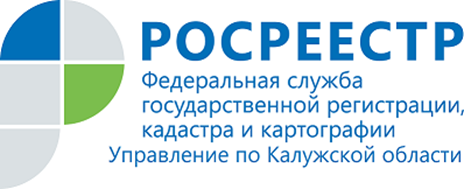 ПРЕСС-РЕЛИЗКонсультация специалистов Управления Росреестра по Калужской области:  оформление жилых и садовых домов, расположенных на садовых земельных участкахПорядок постановки на государственный кадастровый учет и государственной регистрации права  собственности на объекты индивидуального жилищного строительства (объекты ИЖС) и садовые дома, расположенные на садовых земельных участках, разъяснил начальник отдела государственной регистрации недвижимости Управление Росреестра по Калужской области Сергей Проняев:До 01 января 2019 года  поставить на кадастровый учет и зарегистрировать право собственности на жилое строение, расположенное на садовом или дачном земельном участке, а также жилой дом, расположенный на дачном земельном участке, возможно на основании технического плана и правоустанавливающих документов на земельный участок. Технический план должен быть подготовлен кадастровым инженером на основании декларации, составленной и заверенной собственником земельного участка.С 01 января 2019 года вступает в силу Федеральный закон от 29 июля 2017 года             N 217-ФЗ «О ведении гражданами садоводства и огородничества для собственных нужд и о внесении изменений в отдельные законодательные акты Российской Федерации». С указанной даты земельные участки с разрешенным использованием «садовый земельный участок», «дачный земельный участок», будут считаться равнозначными. Земельные участки, в отношении которых установлены такие виды разрешенного использования, являются садовыми земельными участками.  Законом предусмотрено, что расположенные на садовых земельных участках здания, сведения о которых внесены в ЕГРН до дня вступления в силу Закона с назначением «жилое», «жилое строение», признаются жилыми домами, а с назначением «нежилое», сезонного или вспомогательного использования, предназначенные для отдыха и временного пребывания людей, не являющиеся хозяйственными постройками и гаражами, признаются садовыми домами.С 01 января 2019 года на садовых земельных участках законом предусмотрена возможность строительства таких капитальных объектов как жилой дом, садовый дом для сезонного использования, хозяйственные постройки (гараж, баня). Все эти строения возможно оформить в собственность в соответствии с законодательством о государственном кадастровом учете и государственной регистрации прав на объекты недвижимости.Федеральным законом № 340-ФЗ от 3 августа 2018 года «О внесении изменений в Градостроительный кодекс Российской Федерации и отдельные законодательные акты Российской Федерации» установлено, что теперь для строительства объектов ИЖС, а также садовых домов не нужно получать разрешение на строительство и разрешение на ввод в эксплуатацию. Вместо этого применяется уведомительный порядок начала и окончания строительства.Так, застройщик перед началом строительства или реконструкции объекта ИЖС, садового дома  должен направить в орган местного самоуправления (далее - уполномоченный орган) уведомление о планируемом строительстве. Приступить к строительству застройщик может только после получения от уполномоченного органа уведомления о соответствии планируемого строительства установленным параметрам. По окончании строительства застройщик также уведомляет уполномоченный орган о завершении строительства с направлением технического плана созданного объекта. При этом технический план должен быть подготовлен кадастровым инженером на основании декларации, уведомления застройщика о планируемом строительстве, уведомления уполномоченного органа о соответствии планируемого строительства предельным параметрам разрешенного строительства и допустимости размещения объекта на земельном участке.При соответствии построенного объекта установленным требованиям и параметрам уполномоченный орган обязан обратиться в орган регистрации прав с заявлением о постановке на государственный кадастровый учет и государственной регистрации права собственности застройщика на объект ИЖС или садовый дом.Обращаем внимание, что указанный выше порядок оформления прав на объект ИЖС или садовый дом, расположенные на садовом земельном участке, применяется с 01 марта 2019 года. До указанной даты постановка на кадастровый учет и регистрация прав  на объект ИЖС или садовый дом возможна на основании технического плана, подготовленного на основании декларации (без направлений уведомлений).